Dyffryn Clwyd Mission Area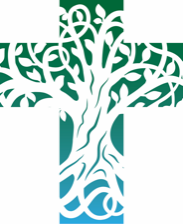 Sunday 1st MayThird Sunday of EasterPrayers for those in particular need: PRAYER LIST REQUESTS WILL BE ENTERED FOR FOUR WEEKS THEN REMOVED. If you would like us to continue to pray for someone, or add a new name to the prayer list – please e-mail the newsletter editor by Wednesday lunchtime each week on chamberlain786@btinternet.comWe pray for the Sick, the housebound and the infirm, amongst them: Rosina ShufflebothamWe pray for the recently departed, amongst them: Igor JanczykNursing Homes and Care Homes: We continue to pray for all those who live and work in our nursing and residential care homes.----------------------------------------------------------------------------------------------------------------------------------Services for 8th May (Fourth Sunday of Easter)9.00am Llanrhydd, Llanarmon | 9.30am Cyffylliog (Matins) | Clocaenog (Family Service)10.30am Llanychan (Matins), St Peter’s, Llangynhafal, Llanbedr DC | 11.00am Llanfair D C | 4.00pm Llanynys (Benediction), Llanfwrog.Eucharists – Llanbedr DC Church, Tuesday 6pm Celtic Eucharist | Wednesday, Thursday & Friday 9.30am MassMorning Prayer – St Peter’s Ruthin - Monday, Wednesday & Friday 9amSong School – meets in Llanbedr on Tuesday at 3.30pm. Come along and enjoy this free and fun opportunity to improve your singing voice.Do you enjoy Singing? We’re looking to start a new choir, bringing anyone who enjoys singing together across Dyffryn Clwyd… what we sing, and what events or concerts we might sing at will be up to those who turn up. Our purpose is just to get together to know each other better and have fun, sharing the joy of singing! Come along for a free tester session Tuesday 10th May, 7pm in Llanbedr Church (and maybe a pint in the Griffin after!)7th May – Plant Sale and May Fair in Llanbedr Church 2-4pm Come along and enjoy refreshments and the wild flowers in the church yard, with a huge plant stall, cake stall, facepainting and fun and games for all the family.14th May – Parachuting Teddies & Spring Fair Llanfair DC Church 2-4pm – Bring your teddies along to Parachute off the tower of Llanfair Church, with refreshments and stalls.21st May Confirmation Service with Bishop Gregory – 2pm in Llanfair DC, come and support our young people as they take the next step in their journey of faith.28th May – 2pm to 5pm, St Michael & All Angels' Church, Efenechtyd Sharing the Gift of Meditation – an afternoon of exploring Christian Meditation. Please book with RichardCarter@churchinwales.org.uk  There is a suggested donation of £10 for the afternoon. NOTE CHANGE OF DATE, POSTPONED FROM 23rd AprilApologies for mistake in last week’s newsletter!Save the Date – 25th of June – Join Rev’d Natasha at 4pm in Llanbedr Church for her 1st Mass! Church Camping (Champing?) If there are any board games people no longer use, please could these be left at Llanfwrog for the church camping visitors.Stuart Evans, Good News: Stuart has been invited by Bishop Gregory to accept the role of Honorary Canon at St. Asaph Cathedral. The new Canons will be collated at 15:30 on Sunday 15th May.Readings for Sunday 8th May (Fourth Sunday of Easter)Genesis 7. 1-5, 11-18; 8. 6-18; 9. 8-13		Psalm 23	Acts 9. 36-43	John 10. 22-30A reading from Zephaniah   (3.14-20)Sing aloud, O daughter Zion; shout, O Israel! Rejoice and exult with all your heart, O daughter Jerusalem! The Lord has taken away the judgements against you, he has turned away your enemies. The king of Israel, the Lord, is in your midst; you shall fear disaster no more.On that day it shall be said to Jerusalem: Do not fear, O Zion; do not let your hands grow weak. The Lord, your God, is in your midst, a warrior who gives victory; he will rejoice over you with gladness, he will renew you in his love; he will exult over you with loud singing as on a day of festival.I will remove disaster from you, so that you will not bear reproach for it. I will deal with all your oppressors at that time. And I will save the lame and gather the outcast, and I will change their shame into praise and renown in all the earth.At that time I will bring you home, at the time when I gather you; for I will make you renowned and praised among all the peoples of the earth, when I restore your fortunes before your eyes, says the Lord.This is the word of the Lord.Thanks be to God.Psalm 301	I will extol you, O Lord, for you have drawn me up, and did not let my foes rejoice over me.2	O Lord my God, I cried to you for help, and you have healed me.3	O Lord, you brought up my soul from Sheol, restored me to life from among those gone down to the Pit.4	Sing praises to the Lord, O you his faithful ones, and give thanks to his holy name.5	For his anger is but for a moment; his favouris for a lifetime. Weeping may linger for thenight, but joy comes with the morning.6	As for me, I said in my prosperity, ‘I shall never be moved.’ By your favour, O Lord, you had established me as a strong mountain;7	By your favour, O Lord, you had established me as a strong mountain;  you hid your face; I was dismayed. 8	To you, O Lord, I cried, and to the Lord I made supplication:9	‘What profit is there in my death, if I go down to the Pit? Will the dust praise you? Will it tell of your faithfulness?10	   Hear, O Lord, and be gracious to me! O Lord, be my helper!’11	   You have turned my mourning into dancing; you have taken off my sackcloth and clothed me with joy,12	   so that my soul may praise you and not be silent. O Lord my God, I will give thanks to you for ever.A reading from Acts   (9.1-6 [, 7-20])Meanwhile Saul, still breathing threats and murder against the disciples of the Lord, went to the high priest and asked him for letters to the synagogues at Damascus, so that if he found any who belonged to the Way, men or women, he might bring them bound to Jerusalem.Now as he was going along and approaching Damascus, suddenly a light from heaven flashed around him. He fell to the ground and heard a voice saying to him, ‘Saul, Saul, why do you persecute me?’He asked, ‘Who are you, Lord?’The reply came, ‘I am Jesus, whom you are persecuting. But get up and enter the city, and you will be told what you are to do.’[The men who were travelling with him stood speechless because they heard the voice but saw no one. Saul got up from the ground, and though his eyes were open, he could see nothing; so they led him by the hand and brought him into Damascus. For three days he was without sight, and neither ate nor drank.Now there was a disciple in Damascus named Ananias. The Lord said to him in a vision, ‘Ananias.’He answered, ‘Here I am, Lord.’The Lord said to him, ‘Get up and go to the street called Straight, and at the house of Judas look for a man of Tarsus named Saul. At this moment he is praying, and he has seen in a vision a man named Ananias come in and lay his handson him so that he might regain his sight.’But Ananias answered, ‘Lord, I have heard from many about this man, how much evil he has done to your saints in Jerusalem; and here he has authority from the chief priests to bind all who invoke your name.’But the Lord said to him, ‘Go, for he is an instrument whom I have chosen to bring my name before Gentiles and kings and before the people of Israel; I myself will show him how much he must suffer for the sake of my name.’So Ananias went and entered the house. He laid his hands on Saul and said, ‘Brother Saul, the Lord Jesus, who appeared to you on your way here, has sent me so that you may regain your sight and be filled with the Holy Spirit.’And immediately something like scales fell from his eyes, and his sight was restored. Then he got up and was baptized, and after taking some food, he regained his strength.For several days he was with the disciples in Damascus, and immediately he began to proclaim Jesus in the synagogues, saying, ‘He is the Son of God.’]This is the word of the Lord.	Thanks be to God.Listen to the Gospel of Christ according to St John   (21.1-19)Glory to you, O Lord.After these things Jesus showed himself again to the disciples by the Sea of Tiberias; and he showed himself in this way. Gathered there together were Simon Peter, Thomas called the Twin, Nathanael of Cana in Galilee, the sons of Zebedee, and two others of his disciples. Simon Peter said to them, ‘I am going fishing.’They said to him, ‘We will go with you.’ They went out and got into the boat, but that night they caught nothing.Just after daybreak, Jesus stood on the beach; but the disciples did not know that it was Jesus. Jesus said to them, ‘Children, you have no fish, have you?’They answered him, ‘No.’He said to them, ‘Cast the net to the right side of the boat, and you will find some.’ So they cast it, and now they were not able to haul it in because there were so many fish.That disciple whom Jesus loved said to Peter, ‘It is the Lord!’ When Simon Peter heard that it was the Lord, he put on some clothes, for he was naked, and jumped into the lake. But the other disciples came in the boat, dragging the net full of fish, for they were not far from the land, only about a hundred yards off.When they had gone ashore, they saw a charcoal fire there, with fish on it, and bread. Jesus said to them, ‘Bring some of the fish that you have just caught.’ So Simon Peter went aboard and hauled the net ashore, full of large fish, a hundred and fifty-three of them; and though there were so many, the net was not torn.Jesus said to them, ‘Come and have breakfast.’ Now none of the disciples dared to ask him, ‘Who are you?’ because they knew it was the Lord. Jesus came and took the bread and gave it to them, and did the same with the fish. This was now the third time that Jesus appeared to the disciples after he was raised from the dead.When they had finished breakfast, Jesus said to Simon Peter, ‘Simon son of John, do you love me more than these?’He said to him, ‘Yes, Lord; you know that I love you.’Jesus said to him, ‘Feed my lambs.’A second time he said to him, ‘Simon son of John, do you love me?’He said to him, ‘Yes, Lord; you know that I love you.’Jesus said to him, ‘Tend my sheep.’He said to him the third time, ‘Simon son of John, do you love me?’Peter felt hurt because he said to him the third time, ‘Do you love me?’ And he said to him, ‘Lord, you know everything; you know that I love you.’Jesus said to him, ‘Feed my sheep. Very truly, I tell you, when you were younger, you used to fasten your own belt and to go wherever you wished. But when you grow old, you will stretch out your hands, and someone else will fasten a belt around you and take you where you do not wish to go.’ (He said this to indicate the kind of death by which he would glorify God.) After this he said to him, ‘Follow me.’This is the Gospel of the Lord.Praise to you, O Christ.Post Communion PrayerLiving God, your Son made himself known to his disciples in the breaking of bread:  open the eyes of our faith, that we may see him in all his redeeming work; who is alive and reigns, now and for ever.  Amen.ColectHollalluog Dad, a wnaethost yn dy drugaredd mawr y disgyblion yn llawen o weld yr Arglwydd atgyfodedig: dyro inni’r fath adnabyddiaeth o’i bresenoldeb, fel y cawn ein hatgyfnerthu a’n cynnal gan ei fywyd atgyfodedig, a’th wasanaethu’n barhaus mewn cyfiawnder a gwirionedd; trwy Iesu Grist ein Harglwydd, sy’n fyw ac yn teyrnasu gyda thi a’r Ysbryd Glân, yn un Duw, yn awr ac am byth.  Amen.Darlleniad o Seffaneia   (3.14-20)Cân, ferch Seion; gwaedda'n uchel, O Israel; llawenha a gorfoledda â'th holl galon, ferch Jerwsalem. Trodd yr Arglwydd dy gosb oddi wrthyt, a symud dy elynion. Y mae brenin Israel, yr Arglwydd, yn dy ganol, ac nid ofni ddrwg mwyach.Y dydd hwnnw dywedir wrth Jerwsalem, "Nac ofna, Seion, ac na laesa dy ddwylo; y mae'r Arglwydd dy Dduw yn dy ganol, yn rhyfelwr i'th waredu; fe orfoledda'n llawen ynot, a'th adnewyddu yn ei gariad; llawenycha ynot â chân fel ar ddydd gŵyl.Symudaf aflwydd ymaith oddi wrthyt, rhag bod iti gywilydd o'i blegid. Wele fi'n talu'r pwyth i'th orthrymwyr yn yr amser hwnnw; gwaredaf y rhai cloff a chasglaf y rhai gwasgaredig, a rhof iddynt glod ac enw yn holl dir eu gwarth.Y pryd hwnnw, pan fydd yn amser i'ch casglu, mi ddof â chwi adref; oherwydd rhof i chwi glod ac enw ymhlith holl bobloedd y ddaear, pan adferaf eich llwyddiant yn eich gŵydd," medd yr Arglwydd.Dyma air yr Arglwydd.Diolch a fo i Dduw.Salm 301	Dyrchafaf di, O Arglwydd, am iti fy ngwaredu, a pheidio â gadael i'm gelynion orfoleddu o'm hachos.2	O Arglwydd fy Nuw, gwaeddais arnat, a bu iti fy iacháu.3	O Arglwydd, dygaist fi i fyny o Sheol, a'm hadfywio o blith y rhai sy'n disgyn i'r pwll.4	Canwch fawl i'r Arglwydd, ei ffyddloniaid, a rhowch ddiolch i'w enw sanctaidd.5	Am ennyd y mae ei ddig, ond ei ffafr am oes; os erys dagrau gyda'r hwyr, daw llawenydd yn y bore.6	Yn fy hawddfyd fe ddywedwn, "Ni'm symudir byth."7	Yn dy ffafr, Arglwydd, gosodaist fi ar fynydd cadarn, ond pan guddiaist dy wyneb, brawychwyd fi.8	Gelwais arnat ti, Arglwydd, ac ymbiliais ar fy Arglwydd am drugaredd:9	"Pa les a geir o'm marw os disgynnaf i'r pwll? A fydd y llwch yn dy foli ac yn cyhoeddi dy wirionedd?10	   Gwrando, Arglwydd, a bydd drugarog wrthyf; Arglwydd, bydd yn gynorthwywr i mi."11	   Yr wyt wedi troi fy ngalar yn ddawns, wedi datod fy sachliain a'm gwisgo â llawenydd,12	   er mwyn imi dy foliannu'n ddi-baid. O Arglwydd fy Nuw, diolchaf i ti hyd byth!Darlleniad o Actau   (9.1-6 [, 7-20])Yr oedd Saul yn dal i chwythu bygythion angheuol yn erbyn disgyblion yr Arglwydd, ac fe aeth at yr archoffeiriad a gofyn iddo am lythyrau at y synagogau yn Namascus, fel os byddai'n cael hyd i rywrai o bobl y Ffordd, yn wŷr neu'n wragedd, y gallai eu dal a dod â hwy i Jerwsalem.Pan oedd ar ei daith ac yn agosáu at Ddamascus, yn sydyn fflachiodd o'i amgylch oleuni o'r nef. Syrthiodd ar lawr, a chlywodd lais yn dweud wrtho, "Saul, Saul, pam yr wyt yn fy erlid i?"Dywedodd yntau, "Pwy wyt ti, Arglwydd?"Ac ebe'r llais, "Iesu wyf fi, yr hwn yr wyt ti yn ei erlid. Ond cod, a dos i mewn i'r ddinas, ac fe ddywedir wrthyt beth sy raid iti ei wneud." [Yr oedd y dynion oedd yn cyd–deithio ag ef yn sefyll yn fud, yn clywed y llais ond heb weld neb. Cododd Saul oddi ar lawr, ond er bod ei lygaid yn agored ni allai weld dim. Arweiniasant ef gerfydd ei law i mewn i Ddamascus. Bu am dridiau heb weld, ac ni chymerodd na bwyd na diod.Yr oedd rhyw ddisgybl yn Namascus o'r enw Ananias, a dywedodd yr Arglwydd wrtho ef mewn gweledigaeth, "Ananias."Dywedodd yntau, "Dyma fi, Arglwydd."Ac meddai'r Arglwydd wrtho, "Cod, a dos i'r stryd a elwir Y Stryd Union, a gofyn yn nhŷ Jwdas am ddyn o Darsus o'r enw Saul; cei hyd iddo yno, yn gweddïo; ac y mae wedi gweld mewn gweledigaeth ddyn o'r enw Ananias yn dod i mewn ac yn rhoi ei ddwylo arno i roi ei olwg yn ôl iddo."Atebodd Ananias, "Arglwydd, yr wyf wedi clywed gan lawer am y dyn hwn, faint o ddrwg y mae wedi ei wneud i'th saint di yn Jerwsalem. Yma hefyd y mae ganddo awdurdod oddi wrth y prif offeiriaid i ddal pawb sy'n galw ar dy enw di.”Ond dywedodd yr Arglwydd wrtho, "Dos di; llestr dewis i mi yw hwn, i ddwyn fy enw gerbron y Cenhedloedd a'u brenhinoedd, a cherbron plant Israel. Dangosaf fi iddo faint sy raid iddo'i ddioddef dros fy enw i."Aeth Ananias ymaith ac i mewn i'r tŷ, a rhoddodd ei ddwylo arno a dweud, "Y brawd Saul, yr Arglwydd sydd wedi yr un a ymddangosodd iti ar dy ffordd yma – er mwyn iti gael dy olwg yn ôl, a'th lenwi â'r Ysbryd Glân."Ar unwaith syrthiodd rhywbeth fel cen oddi ar ei lygaid, a chafodd ei olwg yn ôl. Cododd, ac fe'i bedyddiwyd, a chymerodd luniaeth ac ymgryfhaodd.Bu gyda'r disgyblion oedd yn Namascus am rai dyddiau, ac ar unwaith dechreuodd bregethu Iesu yn y synagogau, a chyhoeddi mai Mab Duw oedd ef.]Dyma air yr Arglwydd.Diolch a fo i Dduw.Gwrandewch Efengyl Crist yn ôl Sant IoanGogoniant i ti, O Arglwydd.                    (21.1-19)Ar ôl hyn, amlygodd Iesu ei hun unwaith eto i'w ddisgyblion, ar lan Môr Tiberias. A dyma sut y gwnaeth hynny. Yr oedd Simon Pedr, a Thomas, a elwir Didymus, a Nathanael o Gana Galilea, a meibion Sebedeus, a dau arall o'i ddisgyblion, i gyd gyda'i gilydd. A dyma Simon Pedr yn dweud wrth y lleill, "Rwy'n mynd i bysgota."Atebasant ef, "Rydym ninnau'n dod gyda thi." Aethant allan, a mynd i mewn i'r cwch. Ond ni ddaliasant ddim y noson honno.Pan ddaeth y bore, safodd Iesu ar y lan, ond nid oedd y disgyblion yn gwybod mai Iesu ydoedd. Dyma Iesu felly'n gofyn iddynt, "Does gennych ddim pysgod, fechgyn?""Nac oes," atebasant ef.Meddai yntau wrthynt, "Bwriwch y rhwyd i'r ochr dde i'r cwch, ac fe gewch helfa." Gwnaethant felly, ac ni allent dynnu'r rhwyd i mewn gan gymaint y pysgod oedd ynddi.A dyma'r disgybl hwnnw yr oedd Iesu'n ei garu yn dweud wrth Pedr, "Yr Arglwydd yw."Yna, pan glywodd Simon Pedr mai'r Arglwydd ydoedd, clymodd ei wisg uchaf amdano (oherwydd yr oedd wedi tynnu ei ddillad), a neidiodd i mewn i'r môr. Daeth y disgyblion eraill yn y cwch, gan lusgo'r rhwyd yn llawn o bysgod; nid oeddent ymhell o'r lan, dim ond rhyw gan medr.Wedi iddynt lanio, gwelsant dân golosg wedi ei osod, a physgod arno, a bara. Meddai Iesu wrthynt, "Dewch â rhai o'r pysgod yr ydych newydd eu dal." Dringodd Simon Pedr i'r cwch, a thynnu'r rhwyd i'r lan yn llawn o bysgod braf, cant pum deg a thri ohonynt. Ac er bod cymaint ohonynt, ni thorrodd y rhwyd."Dewch," meddai Iesu wrthynt, "cymerwch frecwast." Ond nid oedd neb o'r disgyblion yn beiddio gofyn iddo, "Pwy wyt ti?" Yr oeddent yn gwybod mai yr Arglwydd ydoedd. Daeth Iesu atynt, a chymerodd y bara a'i roi iddynt, a'r pysgod yr un modd. Dyma, yn awr, y drydedd waith i Iesu ymddangos i'w ddisgyblion ar ôl iddo gael ei gyfodi oddi wrth y meirw.Yna, wedi iddynt gael brecwast, gofynnodd Iesu i Simon Pedr, "Simon fab Ioan, a wyt ti'n fy ngharu i yn fwy na'r rhain?"Atebodd ef, "Ydwyf, Arglwydd, fe wyddost ti fy mod yn dy garu di."Meddai Iesu wrtho, "Portha fy ŵyn."Wedyn gofynnodd iddo yr ail waith, "Simon fab Ioan, a wyt ti'n fy ngharu i?""Ydwyf, Arglwydd," meddai Pedr wrtho, "fe wyddost ti fy mod yn dy garu di."Meddai Iesu wrtho, "Bugeilia fy nefaid."Gofynnodd iddo y drydedd waith, "Simon fab Ioan, a wyt ti'n fy ngharu i?"Aeth Pedr yn drist am ei fod wedi gofyn iddo y drydedd waith, "A wyt ti'n fy ngharu i?" Ac meddai wrtho, "Arglwydd, fe wyddost ti bob peth, ac rwyt ti'n gwybod fy mod yn dy garu di."Dywedodd Iesu wrtho, "Portha fy nefaid. Yn wir, yn wir, rwy'n dweud wrthyt, pan oeddit yn ifanc, yr oeddit yn dy wregysu dy hunan, ac yn mynd lle bynnag y mynnit. Ond pan fyddi'n hen, byddi'n estyn dy ddwylo i rywun arall dy wregysu, a mynd â thi lle nad wyt yn mynnu." Dywedodd hyn i ddangos beth fyddai dull y farwolaeth yr oedd Pedr i ogoneddu Duw trwyddi. Ac wedi iddo ddweud hyn, meddai wrth Pedr, "Canlyn fi."Dyma Efengyl yr Arglwydd.Moliant i ti, O Grist.Gweddi ar ol y CymunFywiol Dduw, amlygodd dy Fab ei hun i’w ddisgyblion yn nhoriad y bara:  agor lygaid ein ffydd, fel y gwelwn ef yn ei holl waith gwaredol;  sy’n fyw ac yn teyrnasu gyda thi a’r Ysbryd Glân, yn un Duw, yn awr a hyd byth.  Amen.Dyffryn Clwyd Mission Area OfficeOffice hours are as follows:-Monday PM       Tuesday All DayTel: 01824 707820Email at admin@dyffrynclwyd.co.ukWeb address www.Dyffrynclwyd.co.ukThe Collect Almighty Father, in your great mercy you gladdened the disciples with the sight of the risen Lord: give us such knowledge of his presence with us, that we may be strengthened and sustained by his risen life and serve you continually in righteousness and truth; through Jesus Christ your Son our Lord, who is alive and reigns with you and the Holy Spirit, one God, now and for ever.Amen